附件社会保险基金反欺诈宣传告知书（通用版参考样式）单位或者个人骗取社会保险待遇或者基金支出常见情形（工作人员结合业务实际勾选需重点关注的情形）：（一）通过虚构劳动关系，提供虚假证明材料、鉴定意见等方式虚构社会保险参保条件，骗取社会保险待遇的；（二）通过伪造变造年龄、特殊工种资料、劳动能力鉴定结论、职工档案，或者冒用他人身份办理资格确认或者申领待遇等，违规增加视同缴费年限、获取养老保险待遇资格条件，骗取养老保险待遇的；（三）通过谎报工伤事故，伪造或者变造证明材料等进行工伤认定或者劳动能力鉴定，或者提供虚假工伤认定、劳动能力鉴定结论，骗取工伤保险待遇的；（四）通过伪造、变造就医资料、票据等，或者冒用工伤人员身份就医、配置辅助器具，骗取工伤保险待遇的；（五）工伤医疗机构、康复机构、辅助器具配置机构等社会保险服务机构通过提供虚假疾病诊断证明、住院记录、病历、报告、处方等就医资料或者医疗费票据等，骗取工伤保险基金支出或者帮助他人骗取工伤保险待遇的；（六）通过提供虚假信息、材料，骗取工伤保险专项费用支出、失业保险基金支出的；（七）已重新就业、服兵役等丧失享受失业保险待遇资格条件，但仍通过虚假承诺等方式虚构事实进行资格认证，骗取失业保险待遇的；（八）通过伪造或变造档案材料、身份信息或虚构劳动关系参保或补缴的；（九）其他以欺诈、伪造证明材料等手段骗取社会保险待遇或者基金支出的。欺诈骗保的法律责任：1.《中华人民共和国社会保险法》第八十八条 以欺诈、伪造证明材料或者其他手段骗取社会保险待遇的，由社会保险行政部门责令退回骗取的社会保险金，处骗取金额二倍以上五倍以下的罚款。第九十四条 违反本法规定，构成犯罪的，依法追究刑事责任。2.《中华人民共和国刑法》第二百六十六条 诈骗公私财物，数额较大的，处三年以下有期徒刑、拘役或者管制，并处或者单处罚金；数额巨大或者有其他严重情节的，处三年以上十年以下有期徒刑，并处罚金；数额特别巨大或者有其他特别严重情节的，处十年以上有期徒刑或者无期徒刑，并处罚金或者没收财产。第二百八十条 伪造、变造、买卖或者盗窃、抢夺、毁灭国家机关的公文、证件、印章的，处三年以下有期徒刑、拘役、管制或者剥夺政治权利；情节严重的，处三年以上十年以下有期徒刑。3.《广东省社会保险基金监督条例》第二十一条 任何单位和个人不得有下列行为：......（二）通过虚构劳动关系、伪造证明材料等方式获取社会保险参保和缴费资格；（三）伪造、变造个人档案材料、身份证明、病历资料、鉴定意见、支付凭证、信息数据等，骗取社会保险待遇；（四）违反规定重复领取社会保险待遇；......第六十一条 以欺诈、伪造证明材料、冒用他人证件、虚构劳动关系等手段办理社会保险业务的，社会保险行政部门、社会保险费征收机构、社会保险经办机构不予办理，将有关情况记入其信用档案；情节严重的，处涉案金额一倍以上三倍以下的罚款。 以欺诈、伪造证明材料、虚构劳动关系或者其他手段骗取社会保险待遇的，由社会保险行政部门责令退还已骗取的社会保险待遇，并处骗取金额二倍以上五倍以下的罚款。4.《广东省高级人民法院 广东省人民检察院关于确定诈骗刑事案件数额标准的通知》（粤高法发〔2014〕12号）。一类地区包括广州、深圳、珠海、佛山、中山、东莞等六个市，诈骗数额较大的起点掌握在六千元以上；数额巨大的起点掌握在十万元以上；数额特别巨大的起点掌握在五十万元以上。二类地区包括汕头、韶关、河源、梅州、惠州、汕尾、江门、阳江、湛江、茂名、肇庆、清远、潮州、揭阳、云浮等十五个市，诈骗数额较大的起点掌握在四千元以上；数额巨大的起点掌握在六万元以上；数额特别巨大的起点掌握在五十万元以上。5.《社会保险基金行政监督办法》（人力资源社会保障部令第48号）第三十二条 用人单位、个人有下列行为之一，以欺诈、伪造证明材料或者其他手段骗取社会保险待遇的，按照《中华人民共和国社会保险法》第八十八条的规定处理：（一）通过虚构个人信息、劳动关系，使用伪造、变造或者盗用他人可用于证明身份的证件，提供虚假证明材料等手段虚构社会保险参保条件、违规补缴，骗取社会保险待遇的；（二）通过虚假待遇资格认证等方式，骗取社会保险待遇的；（三）通过伪造或者变造个人档案、劳动能力鉴定结论等手段违规办理退休，违规增加视同缴费年限，骗取基本养老保险待遇的；（四）通过谎报工伤事故、伪造或者变造证明材料等进行工伤认定或者劳动能力鉴定，或者提供虚假工伤认定结论、劳动能力鉴定结论，骗取工伤保险待遇的；（五）通过伪造或者变造就医资料、票据等，或者冒用工伤人员身份就医、配置辅助器具，骗取工伤保险待遇的；（六）其他以欺诈、伪造证明材料等手段骗取社会保险待遇的。发现欺诈骗保的，欢迎向有权的部门举报，举报电话：区号+12345，微信扫一扫以下二维码可查阅人力资源社会保障部门社会保险基金监督举报指引：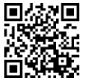 